Hello!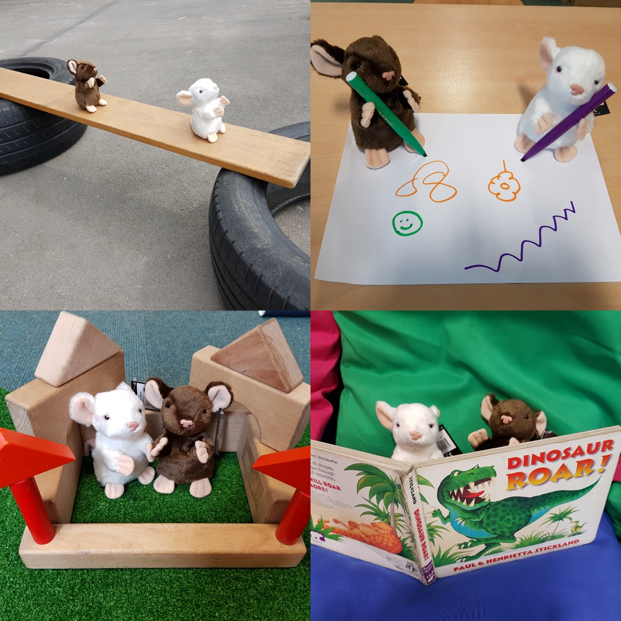 I’m mouse and I’m yours to keep! I’m here to help you get ready to start Nursery. I’m sure we will be the best of friends.Monty, the Nursery mouse, can’t wait to meet you. He has sent me to help you start your Nursery journey over the summer! Please give me a name and take me along on all your adventures. Ask your grown up to take lots of photos of us- they can share these with your new teachers using Tapestry. Monty will also be sharing lots of activities and tips each week as we get ready together.